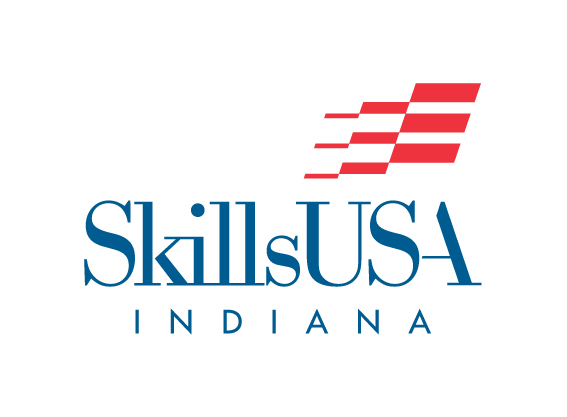 2022 State Leadership and Skills ConferenceCancellation and Refund Request FormSkillsUSA Indiana Refund Procedure: All requests for refunds must be submitted on this form.  No refunds will be processed after this date, March 11, 2022. (Full refund- 3/5/22 by 4 pm EST; 50% refund- 3/6-11/22; 0% refund after 3/11/22)All eligible refunds will be processed after the conference for which they are requested. This form must be received by the date set for each conference to receive the maximum refund available. Date of Request_____________________________________________________________Conference for which the refund is being requested ________________________________________ School ____________________________________ Advisor _____________________________ School Address __________________________________________________ City, State, Zip _ ______________________________________________________ Name of Attendee(s) to Cancel and reason for cancellation: _________________________________________ 		______________________________________ _________________________________________ 		______________________________________ _________________________________________ 		______________________________________ Duplicate this form as necessary. Total number of Cancellations: __________ - $ ___________ = $ ___________ Refund Method: 	Refund by checkMail to:  	SkillsUSA Indiana				email to:  Kelley Baker			   	PO Box 34689            					    kelley.skillsusa@gmail.com	   	Indianapolis, IN 46234		317-667-8247For Office Use Only Date Received: _______________ Approved By: _______________ Date: _______________ Account #: ______________